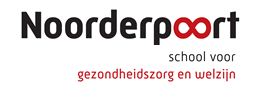 An excellent command of EnglishIs having the world at your fingertips!An excellent command of EnglishIs having the world at your fingertips!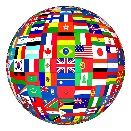 English Period Planner:Generic (general) EnglishEnglish Period Planner:Generic (general) EnglishEnglish Period Planner:Generic (general) EnglishPeriod 2.1: readingPeriod 2.1: reading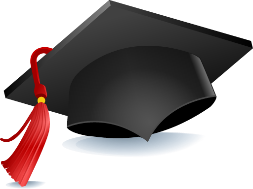 ALL SECOND YEAR AG-STUDENTSNUEN (Nu Engels)  Book A - units 3 + 4Please note that the period planner below may be subject to change.ALL SECOND YEAR AG-STUDENTSNUEN (Nu Engels)  Book A - units 3 + 4Please note that the period planner below may be subject to change.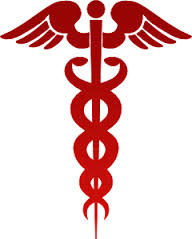 WeekNo.Work to be finished prior to or after the English classes!Work to be finished prior to or after the English classes!Work to be finished prior to or after the English classes!Work to be finished prior to or after the English classes!1Unit 3 – instructionsUnit 3 – instructionsStudy:Yellow boxesGreen boxes (grammar)Vocabulary (lavender pages)Do the assignmentsDo the self-testCheck your answersStudy:Yellow boxesGreen boxes (grammar)Vocabulary (lavender pages)Do the assignmentsDo the self-testCheck your answers1§ 3.1 – finding out what to do§ 3.1 – finding out what to doStudy:Yellow boxesGreen boxes (grammar)Vocabulary (lavender pages)Do the assignmentsDo the self-testCheck your answersStudy:Yellow boxesGreen boxes (grammar)Vocabulary (lavender pages)Do the assignmentsDo the self-testCheck your answers2§ 3.2 – travelling§ 3.2 – travellingStudy:Yellow boxesGreen boxes (grammar)Vocabulary (lavender pages)Do the assignmentsDo the self-testCheck your answersStudy:Yellow boxesGreen boxes (grammar)Vocabulary (lavender pages)Do the assignmentsDo the self-testCheck your answers3§ 3.3 – using devices§ 3.3 – using devicesStudy:Yellow boxesGreen boxes (grammar)Vocabulary (lavender pages)Do the assignmentsDo the self-testCheck your answersStudy:Yellow boxesGreen boxes (grammar)Vocabulary (lavender pages)Do the assignmentsDo the self-testCheck your answers4§ 3.4 – cooking§ 3.5 - driving§ 3.4 – cooking§ 3.5 - drivingStudy:Yellow boxesGreen boxes (grammar)Vocabulary (lavender pages)Do the assignmentsDo the self-testCheck your answersStudy:Yellow boxesGreen boxes (grammar)Vocabulary (lavender pages)Do the assignmentsDo the self-testCheck your answers5Unit 4 – magazines & the newsUnit 4 – magazines & the newsStudy:Yellow boxesGreen boxes (grammar)Vocabulary (lavender pages)Do the assignmentsDo the self-testCheck your answersStudy:Yellow boxesGreen boxes (grammar)Vocabulary (lavender pages)Do the assignmentsDo the self-testCheck your answers5§ 4.1 – short articles§ 4.2 – the news§ 4.1 – short articles§ 4.2 – the newsStudy:Yellow boxesGreen boxes (grammar)Vocabulary (lavender pages)Do the assignmentsDo the self-testCheck your answersStudy:Yellow boxesGreen boxes (grammar)Vocabulary (lavender pages)Do the assignmentsDo the self-testCheck your answers6§ 4.3 – famous people§ 4.3 – famous peopleStudy:Yellow boxesGreen boxes (grammar)Vocabulary (lavender pages)Do the assignmentsDo the self-testCheck your answersStudy:Yellow boxesGreen boxes (grammar)Vocabulary (lavender pages)Do the assignmentsDo the self-testCheck your answers7§ 4.4 – incidents and accidents§ 4.5 – science & innovations§ 4.4 – incidents and accidents§ 4.5 – science & innovationsStudy:Yellow boxesGreen boxes (grammar)Vocabulary (lavender pages)Do the assignmentsDo the self-testCheck your answersStudy:Yellow boxesGreen boxes (grammar)Vocabulary (lavender pages)Do the assignmentsDo the self-testCheck your answers8Study for the generic test 2.1Units 3 & 4Study for the generic test 2.1Units 3 & 4Study:Yellow boxesGreen boxes (grammar)Vocabulary (lavender pages)Do the assignmentsDo the self-testCheck your answersStudy:Yellow boxesGreen boxes (grammar)Vocabulary (lavender pages)Do the assignmentsDo the self-testCheck your answers9Written Test 2.1 (generic English on vocabulary and grammar)Written Test 2.1 (generic English on vocabulary and grammar)Written Test 2.1 (generic English on vocabulary and grammar)Written Test 2.1 (generic English on vocabulary and grammar)